FICHE DE CANDIDATUREACTION DE FORMATION NATIONALE DES PERSONNES RESSOURCES DESIGN GRAPHIQUE PREAC  « La carte sensible : un levier d’appropriation de son territoire » de l’Académie de ReimsStage national les jeudi 23, vendredi 24 et samedi 25 mai 2019 au Signe, centre national du graphisme à ChaumontCette fiche est à retourner validée 24 avril 2019  par courrier et messagerie électronique à : Rectorat de l’académie de Reims, Délégation Académique à l’Education Artistique et à l’Action Culturelle (DAAC) 1, rue Navier 51100 Reims – Mél : ce.ac@ac-reims.frCandidat Education NationaleNom :       Prénom : Fonction :  Académie : Adresse : Tél/Port : Mél : Validation hiérarchique (IA, IEN, Chef d’établissement, etc.) : Date :                                             Signature :[Cliquez dans le cadre pour Insérer l’image d’une signature] → 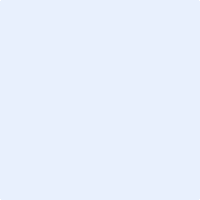 Avis de l’IA-IPR chargé du suivi de l’enseignement des arts du cirque : Date :                                           Signature :  [Cliquez dans le cadre pour Insérer l’image d’une signature] →Avis de la Délégation Académique à l’Education Artistique et à l’Action Culturelle (DAAC) de votre Académie d’origine qui prend en charge le remboursement des frais de déplacement et d’hébergement : Date :                                             Signature : [Cliquez dans le cadre pour Insérer l’image d’une signature] →